Martfű Város Polgármesterétől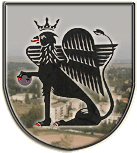 5435 Martfű, Szent István tér 1. Tel: 56/450-222; Fax: 56/450-853E-mail: titkarsag@ph.martfu.huJavaslat az alpolgármester megválasztásáraMartfű Város Önkormányzata Képviselő-testületének 2014. október 30-i üléséreElőkészítette: Szász Éva jegyzőVéleményező: ---Döntéshozatal: minősített többség  Tárgyalás módja: nyilvános ülésTisztelt Képviselő-testület!Magyarország helyi önkormányzatairól szóló 2011. évi CLXXXIX. törvény 74. § (1) bekezdése értelmében a Képviselő-testület a polgármester javaslatára, titkos szavazással, minősített többséggel a polgármester helyettesítésére, munkájának segítésére egy alpolgármestert választ, több alpolgármestert választhat. A Képviselő-testület legalább egy polgármestert saját tagjai közül választ meg. Az alpolgármester jogai és kötelezettségei a megválasztásával keletkeznek, a megbízatás megszűnésével szűnnek meg. Az alpolgármester a polgármester irányításával látja el feladatait. A képviselők közül Gonda Istvánné alpolgármesterré történő megválasztására teszek javaslatot. Javasolom továbbá, hogy az alpolgármester társadalmi megbízatásban lássa el feladatait.Gonda Istvánné több önkormányzati ciklusban dolgozott a város közelében önkormányzati képviselőként, bizottsági elnökeként, alpolgármesterként. Emellett aktív résztvevője a város kulturális, közművelődési életének. Ezen időszak alatt az önkormányzati munka valamennyi területén magas színvonalú ismereteket szerzett, élvezi a lakosság, a civil szervezetek, a vállalkozások, az intézmények dolgozóinak bizalmát.Tekintettel arra, hogy az alpolgármestert titkos szavazással választja meg a Képviselő-testület, a szavazatszámláló bizottság tagjaira az alábbiak szerint teszek javaslatot. Dr. Urbán-Szabó Béla elnökRágyanszky István tagHorváth Endréné tagKérem a Tisztelt Képviselő-testületet, hogy a Szavazatszámláló Bizottság tagjait a fentiek szerint válassza meg. Határozati javaslat:……../2014.( ….) Ö. határozatAz alpolgármester megválasztását lebonyolító Szavazatszámláló Bizottság megválasztásáról.Martfű Város Önkormányzatának Képviselő-testülete megtárgyalta az alpolgármester megválasztását lebonyolító Szavazatszámláló Bizottság tagjaira tett javaslatot, mely alapján a bizottság elnökének Dr. Urbán-Szabó Bélatagjainak    Rágyanszky István 	      Horváth Endrénéképviselőket választotta meg. Erről értesülnek:JNSZ Megyei Kormányhivatal Szolnok Valamennyi képviselő helybenIrattárMartfű, 2014. október 22.Dr. Papp Antal polgármester